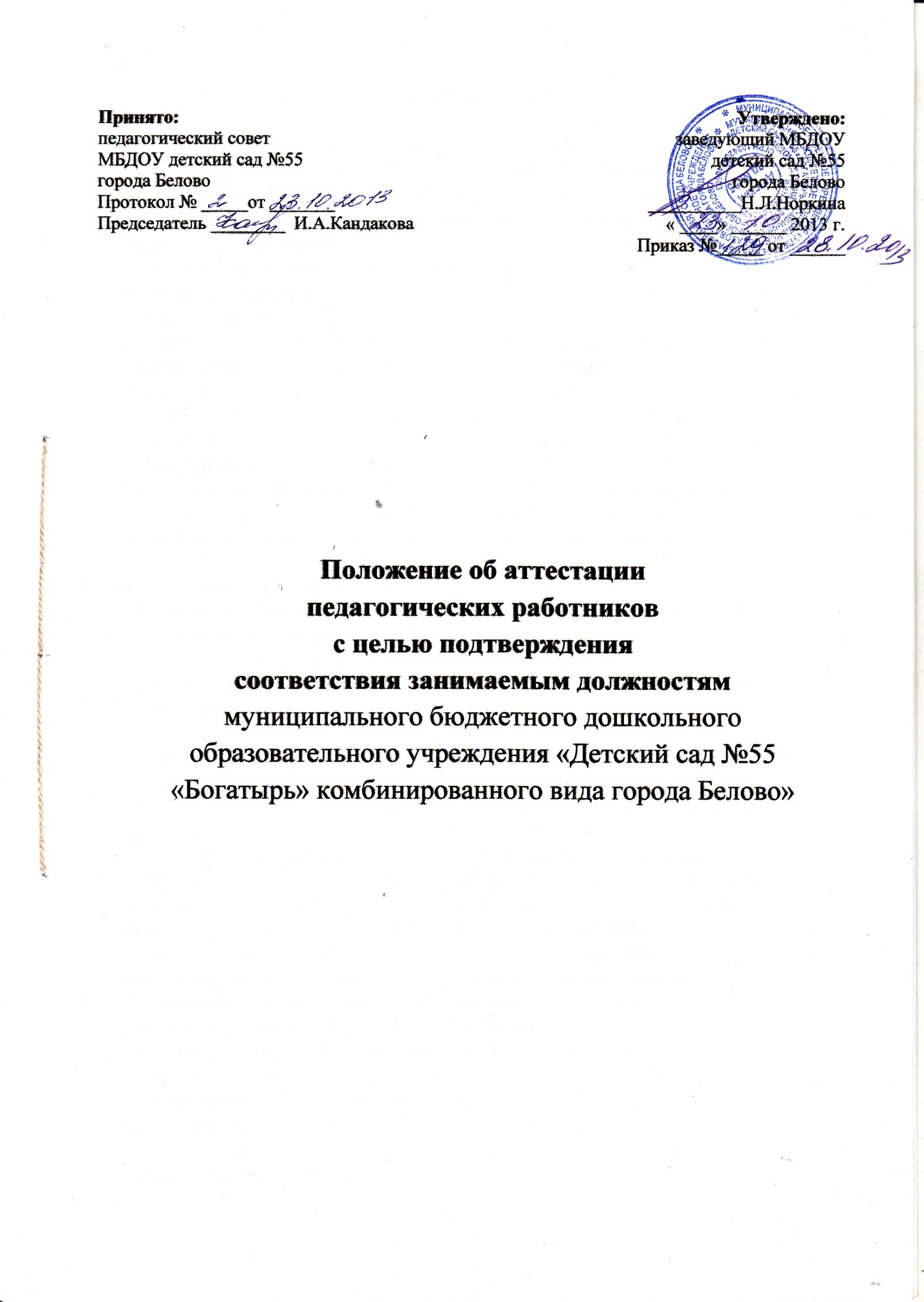 Общие положения1.1. Настоящее положение разработано в соответствии с Трудовым кодексом Российской Федерации от 30.12.2001 № 197-ФЗ (далее – ТК РФ), Федеральным законом от 29.12.2012 № 273-ФЗ "Об образовании в Российской Федерации", приказом Минздравсоцразвития России от 26.08.2010 № 761н «Об утверждении Единого квалификационного справочника должностей руководителей, специалистов и служащих, раздел "Квалификационные характеристики должностей работников образования"»  и Уставом  муниципального бюджетного дошкольного образовательного учреждения «Детский сад №55 «Богатырь» комбинированного вида города Белово» (далее - Учреждение).1.2. Аттестация педагогических работников Учреждения  проводится с целью подтверждения соответствия педагогических работников занимаемым ими должностям на основе оценки их профессиональной деятельности.1.3. Аттестация с целью подтверждения соответствия педагогических работников занимаемой должности проводится один раз в 5 лет в отношении педагогических работников, не имеющих квалификационных категорий (первой и высшей).1.4. Основными принципами проведения аттестации педагогических работников являются коллегиальность, гласность, открытость, обеспечивающие объективное отношение к педагогическим работникам, недопустимость дискриминации при проведении аттестации.1.5. Аттестации не подлежат:1.5.1. педагогические работники, проработавшие в занимаемой должности менее двух лет;1.5.2. беременные женщины; 1.5.3. женщины, находящиеся в отпуске по беременности и родам; 1.5.4. педагогические работники, находящиеся в отпуске по уходу за ребенком до достижения им возраста трех лет.1.6. Аттестация указанных в подп. 1.5.3, 1.5.4 п. 1.5 настоящего положения работников возможна не ранее чем через два года после их выхода из указанных отпусков.1.7. Основанием для проведения аттестации является представление на аттестуемого руководителя или старшего воспитателя Учреждения. 1.8. Представление должно содержать мотивированную всестороннюю и объективную оценку профессиональных, деловых качеств педагогического работника, результатов его профессиональной деятельности на основе квалификационной характеристики по занимаемой должности, информацию о прохождении педагогическим работником повышения квалификации, в т. ч. по направлению работодателя, за период, предшествующий аттестации, сведения о результатах предыдущих аттестаций.С представлением педагогический работник должен быть ознакомлен руководителем или старшим воспитателем Учреждения  под роспись не позднее, чем за месяц до дня проведения аттестации. После ознакомления с представлением педагогический работник имеет право представить в аттестационную комиссию собственные сведения, характеризующие его трудовую деятельность за период с даты предыдущей аттестации (при первичной аттестации – с даты поступления на работу), а также заявление с соответствующим обоснованием в случае несогласия с представлением руководителя, старшего воспитателя Учреждения.2. Формирование аттестационной комиссии, ее состав и порядок работы2.1. Аттестация педагогических работников с целью подтверждения соответствия занимаемой должности проводится аттестационной комиссией, формируемой руководителем Учреждения и состоящей из председателя комиссии, заместителя председателя комиссии, секретаря комиссии и членов комиссии.2.2. В состав аттестационной комиссии входят педагоги Учреждения, могут быть включены представители органов управления .2.3. В состав аттестационной комиссии в обязательном порядке включается представитель выборного органа первичной профсоюзной организации Учреждения.2.4. Состав аттестационной комиссии формируется таким образом, чтобы была исключена возможность конфликта интересов, который мог бы повлиять на принимаемые аттестационными комиссиями решения.2.5. Персональный состав аттестационной комиссии и график работы утверждается приказом руководителя Учреждения ежегодно.2.6. Руководство работой аттестационной комиссии осуществляет председатель (во время отсутствия председателя его обязанности исполняет заместитель председателя).2.7. Заседание аттестационной комиссии считается правомочным, если на нем присутствует не менее двух третей ее членов и представитель выборного органа первичной профсоюзной организации.2.8. Решение аттестационной комиссией принимается в отсутствие аттестуемого педагогического работника открытым голосованием большинством голосов, присутствующих на заседании членов аттестационной комиссии. При равном количестве голосов членов аттестационной комиссии считается, что педагогический работник прошел аттестацию. При прохождении аттестации педагогический работник, являющийся членом аттестационной комиссии, не участвует в голосовании по своей кандидатуре.3 Проведение аттестации педагогических работников с целью подтверждения соответствия занимаемой должности3.1. Информация о дате, месте и времени проведения аттестации письменно доводится руководителем Учреждения или старшим воспитателем  до сведения педагогического работника, подлежащего аттестации, не позднее, чем за месяц до ее начала.3.2. Педагогические работники в ходе аттестации проходят квалификационные испытания в письменной форме по вопросам, связанным с осуществлением ими педагогической деятельности по занимаемой должности.3.3. Квалификационные испытания проводятся в форме письменного экзамена (тестирование).3.4. Письменный экзамен (тестирование) – форма испытания, при которой аттестуемый работник отвечает письменно на вопросы, предлагаемые комиссией в рамках программы квалификационных испытаний.3.5. Программа квалификационных испытаний формируется по должностям работников образования и разрабатываются в соответствии с разделом "Должен знать" Квалификационных требований, утвержденных приказом Минздравсоцразвития России от 26.08.2010 № 761н «Об утверждении Единого квалификационного справочника должностей руководителей, специалистов и служащих, раздел "Квалификационные характеристики должностей работников образования". 3.6. В процессе проведения квалификационных испытаний педагогический работник подтверждает знания:– приоритетных направлений развития образовательной системы РФ и Кемеровской области;– законов и иных нормативных правовых актов, регламентирующих образовательную деятельность;– Конвенции о правах ребенка;– основ общетеоретических дисциплин в объеме, необходимом для решения педагогических задач;– технологий диагностики причин конфликтных ситуаций, их профилактики и разрешения;– основ работы с персональным компьютером, электронной почтой и браузерами, мультимедийным оборудованием;– правил внутреннего трудового распорядка образовательной организации; – правил по охране труда и пожарной безопасности;– методов убеждения, аргументации своей позиции, установления контактов с обучающимися, воспитанниками разного возраста, их родителями (лицами, их заменяющими), коллегами по работе и т. д.3.7. Положительное заключение о сдаче квалификационных испытаний дается при условии успешного выполнения не менее 70 % от общего числа предложенных заданий.3.8. Решение о соответствии/несоответствии педагогического работника занимаемой должности принимается комиссией на основании результатов квалификационных испытаний, представления руководителя Учреждения (руководителя структурного подразделения или другого уполномоченного лица) и других документов, имеющих значение для обеспечения объективной оценки профессиональной деятельности педагогического работника. 3.9. По результатам аттестации комиссия принимает одно из решений:– соответствует занимаемой должности (указывается должность работника);– не соответствует занимаемой должности (указывается должность работника).3.10. В случае признания педагогического работника по результатам аттестации несоответствующим занимаемой должности вследствие недостаточной квалификации трудовой договор с ним может быть расторгнут в соответствии с п. 3 ч. 1 ст. 81 ТК РФ (несоответствие работника занимаемой должности или выполняемой работе вследствие недостаточной квалификации, подтвержденной результатами аттестации).Увольнение по данному основанию допускается, если невозможно перевести педагогического работника с его письменного согласия на другую имеющуюся у работодателя работу (как вакантную должность или работу, соответствующую квалификации работника, так и вакантную нижестоящую должность или нижеоплачиваемую работу), которую работник может выполнять с учетом его состояния здоровья.3.11. Решение комиссии оформляется протоколом, который подписывается председателем, заместителем председателя, секретарем и членами комиссии, принимавшими участие в голосовании.3.12. Решение комиссии заносится в аттестационный лист педагогического работника.В аттестационный лист педагогического работника в случае необходимости комиссия заносит рекомендации по совершенствованию профессиональной деятельности педагогического работника, о необходимости повышения его квалификации с указанием специализации и другие рекомендации. Данные рекомендации используются в дальнейшей работе с педагогом.3.13. Решение аттестационной комиссии о результатах аттестации педагогического работника утверждается приказом руководителя Учреждения.3.14. Руководитель Учреждения  обязан ознакомить под роспись работника с аттестационным листом и приказом о результатах аттестации.3.15. Аттестационный лист и выписка из приказа о результатах аттестации хранятся в личном деле педагогического работника.3.16. Результат аттестации педагогический работник вправе обжаловать в порядке, предусмотренном законодательством РФ.